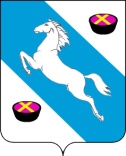 Р Е Ш Е Н И ЕСОВЕТА БЕЛОРЕЧЕНСКОГО ГОРОДСКОГО ПОСЕЛЕНИЯ
БЕЛОРЕЧЕНСКОГО РАЙОНА
  17 – ой ОЧЕРЕДНОЙ СЕССИИ 4-го СОЗЫВАот 25.09.2020	                                                                                       № 63г. Белореченск О внесении изменений в решение Совета Белореченского городского поселения Белореченского района от 12 декабря 2018 года № 305 «Об утверждении Положения о порядке управления и распоряжения объектами муниципальной собственности Белореченского городского поселения Белореченского района» В целях приведения муниципальных правовых актов в соответствие с действующим законодательством, в сфере приватизации муниципального имущества в соответствии со статьями 209, 215 Гражданского кодекса Российской Федерации, Федеральным законом от 6 октября 2003 года № 131-ФЗ «Об общих принципах организации местного самоуправления в Российской Федерации», руководствуясь статьей 26 Устава Белореченского городского поселения Белореченского района, Совет Белореченского городского поселения Белореченского района, р е ш и л:1. Внести в приложение к решению Совета Белореченского городского поселения Белореченского района от 12 декабря 2018 года № 305 «Об утверждении Положения о порядке управления и распоряжения объектами муниципальной собственности Белореченского городского поселения Белореченского района» следующие изменения:пункт 10.14. раздела 10 «Планирование приватизации объектов муниципальной собственности в соответствии с Федеральным законом от 21 декабря 2001 года № 178 – ФЗ «О приватизации государственного и муниципального имущества» изложить в следующей редакции: «10.14. При проведении торгов Продавец руководствуется Федеральным законом от 21 декабря 2001 года № 178-ФЗ «О приватизации государственного и муниципального имущества», Постановлением Правительства Российской Федерации от 27 августа 2012 года № 860 «Об организации и проведении продажи государственного или муниципального имущества в электронной форме».2.Опубликовать настоящее решение в установленном порядке. 3. Контроль за выполнением настоящего решения возложить на комиссию по финансам, бюджету, налогам и сборам Совета Белореченского городского поселения Белореченского района (Цику).4. Решение вступает в силу со дня его официального опубликования.Председатель СоветаБелореченского городского поселения                                                                                                        Ф.А. Кондрат                  Глава Белореченского                    городского поселения                                                                                                                                          А.В. Абрамов